附件：我市水务工程建设及施工单位资料员培训班报名回执填报时间：2017年   月   日                                                              ★为准确统计参会人员，11月8日前，请各有关单位将本单位参培人员的培训费(不含住宿费)统一转账到东莞市水务行业协会账号，转账时必须备注单位名称及参培人员姓名和参培人数，报到时凭汇单回执复印件领取票据。户    名：东莞市水务行业协会账    号：8114801014100111027开 户 行：中信银行东莞分行或者：收 款 人：温 震 权账    号：6217 7148 0470 3546开户银行：中信银行东莞分行★本回执请于11月8日前发至：电子邮件：2059807748@qq.com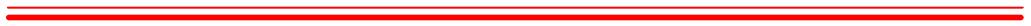 单位全称单位全称联 系 人联 系 人联系电话报名信息报名信息报名信息报名信息报名信息报名信息报名信息报名信息报名信息报名信息序号姓名姓名性别身份证号身份证号身份证号手机号码是否安排晚餐是否在酒店住宿12345678910111213注：注：注：注：注：注：注：注：注：注：